PreparationYou can have a pre activity where students must match the pathways with the appropriate cluster which can be checked with the Career Clusters and Pathways Handout.Prepare a packet for each cluster area including the following: Cluster Card - create a card for each cluster; any size will work.One card per cluster/one cluster per card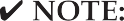 Put the listing of the pathways with the appropriate cluster card.These items can be found on the resource website at  https://ctyou.org/course/view.php?id=4552 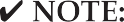 Gather resources for students to use.Computer access to OK Career Guide; www.okcareerguide.orgComputer access to Occupational Outlook Handbook; https://www.bls.gov/ooh/ Explain career ladders and any other unfamiliar terms.Evaluation ActivityDivide the students into small groups and provide each group a cluster packet. Ask each group to use their materials and research resources to answer the following questions then report to the class with highlights of their findings. A print version of this evaluation can be found on the resource website at https://ctyou.org/course/view.php?id=4552.Your career cluster is  	How many pathways are in your cluster and what are they?Give an example of a career ladder within your career cluster.What high school academic courses would best prepare you to pursue post- secondary education and a career in this career cluster?What technical courses would prepare you to be successful in postsecondary education and a career in this career cluster?What additional electives would give you an edge in preparing for a future career in this cluster?What college degree plans would be appropriate for students interested in pursuing a career in this career cluster?What short-term courses, seminars, and/or certifications could a student acquire to best prepare for postsecondary education and a career in this cluster?Identify an extensive learning experience that would benefit students interested in preparing for a career in this career cluster.What is the salary range in your cluster for each level of education below?Certification/license from technology center or two-year collegeAssociate Degree (two years) from a two-year collegeBachelor’s Degree (four years) from a college or universityGraduate Degree (one - three years) from a college or universityWhat is the average cost to attend per year for each level of education below?Certification/license from technology center or two-year collegeAssociate Degree (two years) from a two-year collegeBachelor’s Degree (four years) from a college or universityGraduate Degree (one - three years) from a college or university